Notificação ao Locatário: Encerramento do programa Última atualização: 28 de fevereiro de 2022Prezado(a) __________:Estamos escrevendo para informá-lo de que o Programa de Assistência de Aluguel de Emergência de Habitação Subsidiada (SHERA) será encerrado (aproximadamente) em 15 de abril de 2022. Conforme comunicado anteriormente, nós enviamos suas inscrições para o Programa SHERA e a assistência de aluguel deste programa foi aplicada à sua conta. Como lembrete, o SHERA fornece assistência para aluguel devido. Serviços públicos ou outras despesas habitacionais não estão incluídos no programa. Você terá 6 meses de proteção contra despejo por falta de pagamento do aluguel a partir da data do último pagamento do benefício SHERA.Se estiver enfrentando dificuldades para pagar seu aluguel, entre em contato conosco para avaliar as opções. Há também recursos no site que podem estar disponíveis para você: https://www.mass.gov/rent-reminder-text-messaging-assistance-portal.Para obter assistência para compreender esta carta, assistência linguística ou acomodações razoáveis, entre em contato com ________________.Atenciosamente,________________________Proprietário ou Administrador 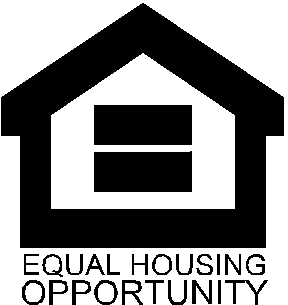 Finalidade:Os Proprietários e Administradores de propriedades devem distribuir esta carta (em papel timbrado) para todos os Locatários que receberam fundos do programa SHERA. Esta carta informa que o programa terminará em abril de 2022.Para:Locatário - Chefe de família De:Proprietário/Agente autorizadoPrazo (quando enviar):O mais rápido possívelAssunto:O Programa de Assistência de Aluguel de Emergência (SHERA) terminará em abrilAnexos:Nenhum